Postępowanie nr: 3.ZP.2022Załącznik nr 8 do SWZOŚWIADCZENIE WYKONAWCY O AKTUALNOŚCI INFORMACJI ZAWARTYCH W OŚWIADCZENIU Z ART. 125 UPZPw przypadku wspólnego ubiegania się o udzielenie zamówienia przez Wykonawców oświadczenie składa każdy z Wykonawców wspólnie ubiegających się o zamówienie w przypadku polegania na zdolnościach lub sytuacji podmiotu udostępniającego zasoby oświadczenie składa również podmiot udostępniający zasobyWykonawca/Podmiot udostępniający zasoby: …………………………………………………………………………………………………………………………..(pełna nazwa/firma Wykonawcy, w imieniu którego składane jest oświadczenie, adres)Na potrzeby postępowania o udzielenie zamówienia publicznego pn.WYKONANIE STUDNI WIERCONEJ NR S-3 POŁOŻONEJ NA DZIAŁCE NR 304/30 OBRĘB ŻÓRAWINA W MIEJSCOWOŚCI ŻÓRAWINAOświadczam/y, że aktualne są informacje zawarte w oświadczeniu, o którym mowa w art. 125 ust. 1 uPzp, w zakresie podstaw wykluczenia z postępowania, o których mowa w:art. 108 ust. 1 uPzpart. 109 ust. 1 pkt 7,8 i 10 uPzp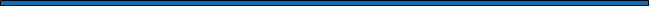 (Wypełnić jeżeli dotyczy) Oświadczam/y, iż następujące informacje zawarte w złożonym przeze mnie oświadczeniu, o którym mowa w art. 125 ust. 1 uPzp, w zakresie podstaw wykluczenia, są nieaktualne w zastępującym zakresie:……………………………………………………………………………………………………………………………………………………..…..(wskazać odpowiedni punkt z listy wskazanej powyżej)OŚWIADCZENIE DOTYCZĄCE PODANYCH INFORMACJI:Oświadczam, że wszystkie informacje podane w powyższym oświadczeniu są aktualne na dzień złożenia oświadczenia i zgodne z prawdą oraz zostały przedstawione z pełną świadomością konsekwencji wprowadzenia Zamawiającego w błąd przy przedstawianiu informacji.Oświadczenie musi być opatrzone odpowiednio przez osobę lub osoby uprawnione do reprezentowania Wykonawcy/Wykonawcy wspólnie ubiegającego się 
o zamówienie/podmiotu udostępniającego zasoby kwalifikowanym podpisem elektronicznym lub podpisem zaufanym lub podpisem osobistym.Oświadczenie należy złożyć na wezwanie Zamawiającego.